T.C. SAKARYA UYGULAMALI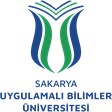 BİLİMLER ÜNİVERSİTESİ TURİZM FAKÜLTESİİŞ SÜREÇLERİ8) 40/b- GÖREVLENDİRME SÜRECİSÜREÇ ADI40/b- Görevlendirme İş Akış Süreci40/b- Görevlendirme İş Akış Süreci40/b- Görevlendirme İş Akış SüreciSÜREÇ NO8TARİH01.01.2024SÜRECİN SORUMLUSUPersonel Daire Başkanlığı, Bölüm Başkanlığı, Yazı İşleri Birimi, Fakülte Yönetim KuruluPersonel Daire Başkanlığı, Bölüm Başkanlığı, Yazı İşleri Birimi, Fakülte Yönetim KuruluPersonel Daire Başkanlığı, Bölüm Başkanlığı, Yazı İşleri Birimi, Fakülte Yönetim KuruluSÜREÇ ORGANİZASYON İLİŞKİSİPersonel Daire Başkanlığı, Rektörlük, Fakülte Dekanlığı Personel Daire Başkanlığı, Rektörlük, Fakülte Dekanlığı Personel Daire Başkanlığı, Rektörlük, Fakülte Dekanlığı ÜST SÜRECİYönetim İşletişim SüreciYönetim İşletişim SüreciYönetim İşletişim SüreciSÜRECİN AMACIÖğretim Elemanının ilgili Üniversiteye 40/b uyarınca görevlendirme işlemlerinin aksamadan yapılmasını sağlamakÖğretim Elemanının ilgili Üniversiteye 40/b uyarınca görevlendirme işlemlerinin aksamadan yapılmasını sağlamakÖğretim Elemanının ilgili Üniversiteye 40/b uyarınca görevlendirme işlemlerinin aksamadan yapılmasını sağlamakSÜRECİN SINIRLARIÖğretim Elemanının ilgili Üniversiteye 40/b uyarınca görevlendirme talebine ilişkin başvurusuÖğretim Elemanının ilgili Üniversiteye 40/b uyarınca görevlendirme talebine ilişkin başvurusuÖğretim Elemanının ilgili Üniversiteye 40/b uyarınca görevlendirme talebine ilişkin başvurusuSÜREÇ ADIMLARIÖğretim Elemanının ilgili Üniversiteye 40/b uyarınca görevlendirme talebine ilişkin başvurusuİlgili Üniversitenin Yönetim Kurulu’nda görevlendirme talebinin görüşülmesiGörevlendirilmesi uygun mu?Hayır ise başvuru iptal olur.Evet ise ilgili Üniversiteden görevlendirme talebinde bulun kişinin kadrosunun bulunduğu Üniversite Rektörlüğüne yazı yazılmasıRektörlüğün ilgilinin görev yaptığı birime görevlendirilmesi konusunda görüş sormasıOlumsuz ise Dekanlığın olumsuz görüş bildirmesi ile Görevlendirme yapılmazOlumlu ise Dekanlığın Rektörlüğe uygun görüş yazmasıRektörlük tarafından ilgili üniversiteye uygundur yazısı yazılmasıİlgili üniversiteden YÖK’e gönderilmesiRektörlüğün ilgilinin görev yaptığı birimden, görevinden ayrılış tarihini istemesiGörevden ayrılış tarihinin Rektörlüğe bildirilmesiÖğretim Elemanının ilgili Üniversiteye 40/b uyarınca görevlendirme talebine ilişkin başvurusuİlgili Üniversitenin Yönetim Kurulu’nda görevlendirme talebinin görüşülmesiGörevlendirilmesi uygun mu?Hayır ise başvuru iptal olur.Evet ise ilgili Üniversiteden görevlendirme talebinde bulun kişinin kadrosunun bulunduğu Üniversite Rektörlüğüne yazı yazılmasıRektörlüğün ilgilinin görev yaptığı birime görevlendirilmesi konusunda görüş sormasıOlumsuz ise Dekanlığın olumsuz görüş bildirmesi ile Görevlendirme yapılmazOlumlu ise Dekanlığın Rektörlüğe uygun görüş yazmasıRektörlük tarafından ilgili üniversiteye uygundur yazısı yazılmasıİlgili üniversiteden YÖK’e gönderilmesiRektörlüğün ilgilinin görev yaptığı birimden, görevinden ayrılış tarihini istemesiGörevden ayrılış tarihinin Rektörlüğe bildirilmesiÖğretim Elemanının ilgili Üniversiteye 40/b uyarınca görevlendirme talebine ilişkin başvurusuİlgili Üniversitenin Yönetim Kurulu’nda görevlendirme talebinin görüşülmesiGörevlendirilmesi uygun mu?Hayır ise başvuru iptal olur.Evet ise ilgili Üniversiteden görevlendirme talebinde bulun kişinin kadrosunun bulunduğu Üniversite Rektörlüğüne yazı yazılmasıRektörlüğün ilgilinin görev yaptığı birime görevlendirilmesi konusunda görüş sormasıOlumsuz ise Dekanlığın olumsuz görüş bildirmesi ile Görevlendirme yapılmazOlumlu ise Dekanlığın Rektörlüğe uygun görüş yazmasıRektörlük tarafından ilgili üniversiteye uygundur yazısı yazılmasıİlgili üniversiteden YÖK’e gönderilmesiRektörlüğün ilgilinin görev yaptığı birimden, görevinden ayrılış tarihini istemesiGörevden ayrılış tarihinin Rektörlüğe bildirilmesiSÜREÇ PERFORMANS GÖSTERGELERİPerformans GöstergesiPerformans GöstergesiPerformans GöstergesiSÜREÇ PERFORMANS GÖSTERGELERİ40/b ile Görevlendirilen Akademik Personel Sayısı40/b ile Görevlendirilen Akademik Personel Sayısı40/b ile Görevlendirilen Akademik Personel Sayısı